Oral Presentation Rubric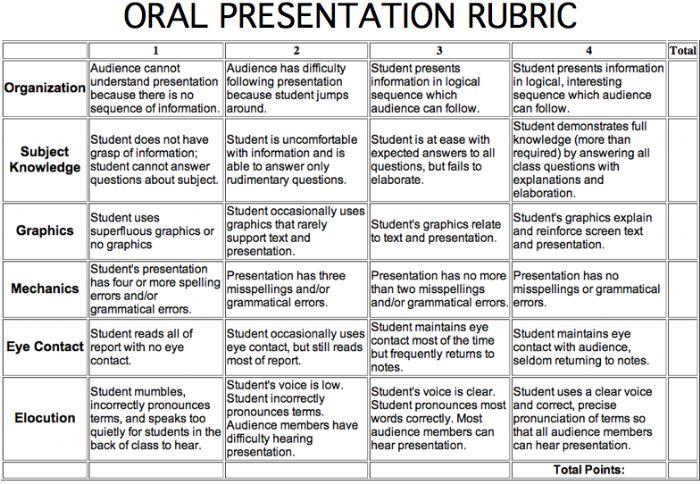 